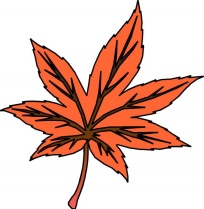 Bitte die Informationen zu den Zusatzstoffen und Allergen auf gesonderten Blatt beachten!MittagessenSpeiseplan vom 22.10.18 bis 26.10.18MittagessenSpeiseplan vom 22.10.18 bis 26.10.18MittagessenSpeiseplan vom 22.10.18 bis 26.10.18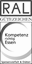 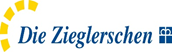 Menü 1Menü 2Menü 2Menü 3 VegetarischMontagGemüsecremesuppeg,i  MontagPutengeschnetzeltesa,a1,f,g,j 
Kräuterreis
Spargel-Rahmgemüsea,gPutengeschnetzeltesa,a1,f,g,j 
Kräuterreis
Spargel-Rahmgemüsea,gMarillenfruchtknödela,a1,c,g 
Vanillesauceg
Zimtbrösela,a1,gMontagObstObstObstObstDienstagDienstag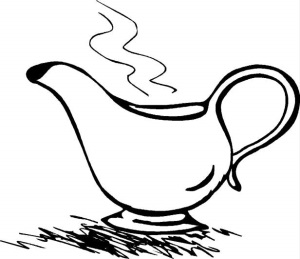 Gnocchia,a1,c 
Tomaten-Basilikumsugo
Hartkäse gerieben1,2,g
Mexicosalat1,4,a,a1,i,jDienstagErdbeerjoghurtg Erdbeerjoghurtg Erdbeerjoghurtg Erdbeerjoghurtg MittwochMittwoch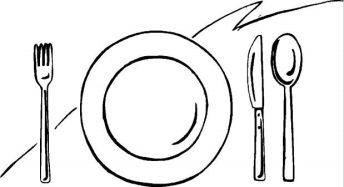 Blumenkohl überbackena,g 
Dampfkartoffeln Blattsalat
Kräuter-Sahnedressing1,4,gMittwochHaselnusspuddingg Haselnusspuddingg Haselnusspuddingg Haselnusspuddingg DonnerstagDonnerstagSchinkenpizza (Pute)2,3,a,a1,a3,g            Blattsalat
           Salatsoße1,4,a,a1,j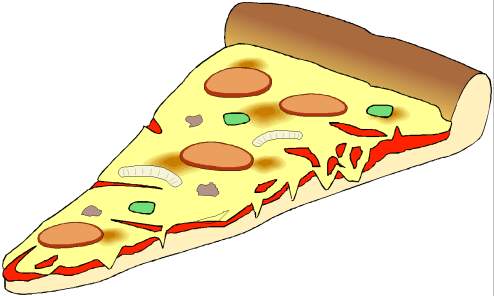 Gemüsepizza2,3,5,a,a1,a3,g,l  Blattsalat
Salatsoße1,4,a,a1,jDonnerstagObstObstObstObstFreitagFreitag,Hackbraten (Schwein)3,5,8,i,j 
Bratensaucea,a1,a3,f,i
Kartoffelsalat mit Gurke1,4,j
Geflügelhackbraten8,a,a1,c,j 
Bratensaucea,a1,a3,f,i
Kartoffelsalat mit Gurke1,4,j+Geflügelhackbraten8,a,a1,c,j 
Bratensaucea,a1,a3,f,i
Kartoffelsalat mit Gurke1,4,j+Soja- Weizen- Steaklya,a1,a3,c,f 
Veg. Waldpilzsaucea,a1,a3,f,g,i
Kartoffelsalat mit Gurke1,4,j
+Freitag Schöne Ferien  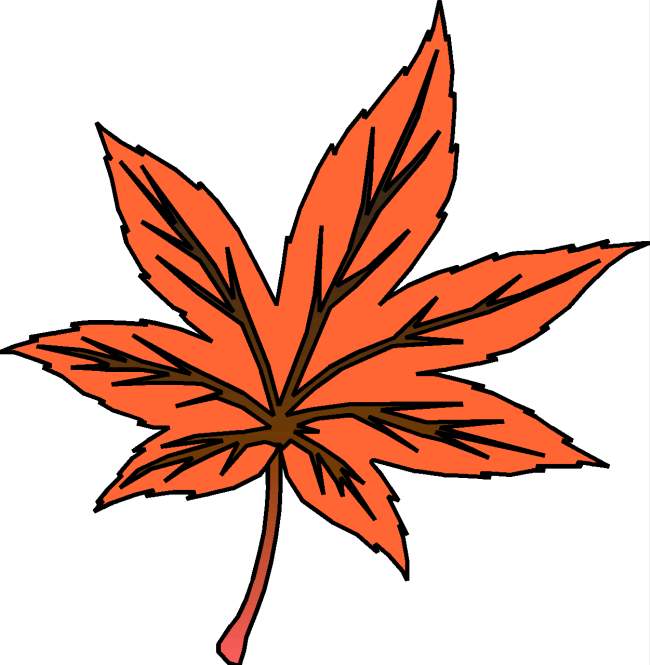  Schöne Ferien   Schöne Ferien   Schöne Ferien  